EASTSHORE AMBULANCEAUXILIARY SOCIETY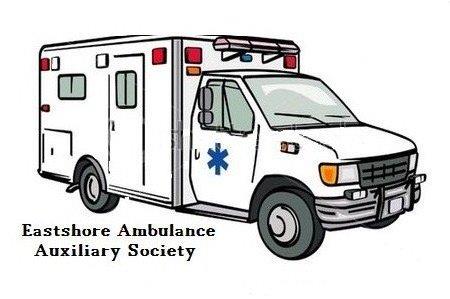 ANNUAL GENERAL MEETINGSATURDAY, April 15, 201710:00 amRiondel Ambulance HallAll those from the Eastshore Ambulance ServiceArea are Invited to AttendCoffee and Cookies will be Available